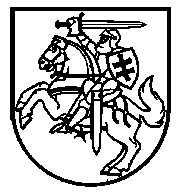 Lietuvos Respublikos VyriausybėnutarimasDĖL LIETUVOS RESPUBLIKOS VYRIAUSYBĖS 2016 M. LAPKRIČIO 16 D. NUTARIMO NR. 1152 „DĖL ŠVIETIMO VALDYMO INFORMACINĖS SISTEMOS NUOSTATŲ PATVIRTINIMO“ PAKEITIMO2021 m. liepos 21 d. Nr. 577VilniusLietuvos Respublikos Vyriausybė nutaria:Pakeisti Švietimo valdymo informacinės sistemos nuostatus, patvirtintus Lietuvos Respublikos Vyriausybės 2016 m. lapkričio 16 d. nutarimu Nr. 1152 „Dėl Švietimo valdymo informacinės sistemos nuostatų patvirtinimo“:1.	Pakeisti 4.9 papunktį ir jį išdėstyti taip:„4.9. 2016 m. balandžio 27 d. Europos Parlamento ir Tarybos reglamentas (ES) 2016/679 dėl fizinių asmenų apsaugos tvarkant asmens duomenis ir dėl laisvo tokių duomenų judėjimo ir kuriuo panaikinama Direktyva 95/46/EB (Bendrasis duomenų apsaugos reglamentas).“2. Pakeisti 9 punktą ir jį išdėstyti taip:„9. ŠVIS valdytoja yra Lietuvos Respublikos švietimo, mokslo ir sporto ministerija, kuri yra ir asmens duomenų valdytoja.“3. Pakeisti 10 punktą ir jį išdėstyti taip:„10. ŠVIS valdytojas vadovaujasi Bendruoju duomenų apsaugos reglamentu, atlieka Valstybės informacinių išteklių valdymo įstatyme valstybės informacinės sistemos valdytojui nustatytas funkcijas ir įgyvendina šiame įstatyme nustatytas teises ir pareigas.“4. Pakeisti 11 punktą ir jį išdėstyti taip:„11. ŠVIS tvarkytoja yra Nacionalinė švietimo agentūra (toliau – NŠA), kuri yra ir asmens duomenų tvarkytoja.“5. Papildyti 12.6 papunkčiu:„12.6. atlikdamas ŠVIS tvarkytojo funkcijas, vadovaujasi Bendruoju duomenų apsaugos reglamentu.“6. Pakeisti 13.1.1 papunktį ir jį išdėstyti taip:„13.1.1. Lietuvos Respublikos švietimo, mokslo ir sporto ministerija (Švietimo ir mokslo institucijų registras, Studijų, mokymo programų ir kvalifikacijų registras, Mokinių registras, Pedagogų registras, Studentų registras, Nesimokančių vaikų ir mokyklos nelankančių mokinių informacinė sistema, Diplomų, atestatų ir kvalifikacijos pažymėjimų registras, Neformaliojo švietimo programų registras, Licencijų registras, Nacionalinių egzaminų centralizuota informacinė sistema);“.7. Pakeisti 13.1.2 papunktį ir jį išdėstyti taip:„13.1.2. NŠA (Švietimo ir mokslo informacinių sistemų, registrų ir klasifikatorių apskaitos informacinė sistema);“.8. Pakeisti 13.1.7 papunktį ir jį išdėstyti taip:„13.1.7. Užimtumo tarnyba prie Lietuvos Respublikos socialinės apsaugos ir darbo ministerijos (Užimtumo tarnybos informacinė sistema (toliau – UZT IS));“.9. Pakeisti 13.1.8 papunktį ir jį išdėstyti taip:„13.1.8. Valstybinė mokesčių inspekcija prie Lietuvos Respublikos finansų ministerijos (Mokesčių mokėtojų registras, Valstybinės mokesčių inspekcijos mokesčių apskaitos informacinė sistema, Valstybinės mokesčių inspekcijos Gyventojų pajamų mokesčio informacinė sistema, Valstybinės mokesčių inspekcijos integruota mokesčių informacinė sistema);“.10. Pakeisti 13.2.1 papunktį ir jį išdėstyti taip:„13.2.1. NŠA;“.11. Pripažinti netekusiu galios 13.2.3 papunktį.12. Pakeisti 15.2.3 papunktį ir jį išdėstyti taip:„15.2.3. juridinio asmens teisinė forma;“.13. Pakeisti 15.5 papunkčio pirmąją pastraipą ir ją išdėstyti taip:„15.5. iš Neformaliojo švietimo programų registro (kvalifikacijos tobulinimo programų ir renginių duomenys):“.14. Pakeisti 15.8 papunktį ir  jį išdėstyti taip:„15.8. duomenys iš NŠA paskelbtų mokyklų pažangos ataskaitų;“.15. Pakeisti 15.17 papunkčio pirmąją pastraipą  ir ją išdėstyti taip:„15.17. iš Nacionalinių egzaminų centralizuotos informacinės sistemos (mokinių mokymosi pasiekimų patikrinimo duomenys):“.16. Pakeisti 15.18.7 papunktį ir jį išdėstyti taip:„15.18.7. gyventojo tėvų, vaikų ir sutuoktinių asmens kodai; jeigu asmens kodai nesuteikti, – kiti asmens duomenys, pagrįsti dokumentais ir nurodyti Gyventojų registro nuostatuose;“.17. Pakeisti 15.19 papunktį ir jį išdėstyti taip:„15.19. iš Socialinės paramos šeimai informacinės sistemos (socialinės paramos mokiniams, socialinių išmokų, paskatos pirmam būstui įsigyti ir / arba paramos būstui įsigyti ir išsinuomoti (toliau – paskata ir / arba parama būstui), globos (rūpybos), šeimų, patiriančių socialinę riziką, apskaitos ir tėvų valdžios asmeniui apribojimo duomenys):15.19.1. socialinės paramos mokiniams duomenys:15.19.1.1. socialinės paramos gavėjo (mokinio) asmens kodas;15.19.1.2. suteiktos socialinės paramos mokiniams duomenys: 15.19.1.2.1. socialinės paramos mokiniams kodas ir pavadinimas;15.19.1.2.2. mokinio maitinimo išlaidų duomenys: maitinimo rūšis, suteiktos paslaugos mėnuo;15.19.1.2.3. suteiktos paramos mokinio reikmenims įsigyti kiekis, suma;15.19.2. socialinių išmokų duomenys:15.19.2.1. socialinės išmokos gavėjo asmens kodas;15.19.2.2. socialinės išmokos duomenys: išmokos kodas, pavadinimas, savivaldybės administracijos, kurioje mokama išmoka, kodas ir pavadinimas, paskyrimo laikotarpis (nuo – iki), išmokos mokėjimo nutraukimo data, apskaičiuota suma, išmokėta suma, išmokėjimo mėnuo, laikotarpis, už kurį išmokėta išmoka (nuo – iki), asmens, už kurį skirta išmoka, asmens kodas;15.19.3. paskatos ir / arba paramos būstui duomenys:15.19.3.1. asmens, kuriam paskirta paskata ir / arba parama būstui, asmens kodas;15.19.3.2. paskatos ir / arba paramos būstui tipas, paramos būstui išsinuomoti paskyrimo laikotarpis (nuo – iki), paramos būstui įsigyti paskyrimo data;15.19.3.3. savivaldybės administracijos, kurioje paskirta paskata ir / arba parama būstui, kodas ir pavadinimas;15.19.4. globos (rūpybos) duomenys:15.19.4.1. vaiko, kuriam nustatyta globa (rūpyba), asmens kodas;15.19.4.2. globos (rūpybos) nustatymo data;15.19.4.3. globos (rūpybos) pasibaigimo data;15.19.4.4. globos (rūpybos) rūšis;15.19.4.5. savivaldybės administracijos, kurioje nustatyta vaiko globa (rūpyba), duomenys, pavadinimas ir kodas; 15.19.4.6. globėjo (rūpintojo) asmens kodas arba juridinio asmens kodas, jei globėjas (rūpintojas) juridinis asmuo;15.19.4.7. globos (rūpybos) forma;15.19.4.8. paskyrimo globėju (rūpintoju) laikotarpis (nuo – iki);15.19.5. tėvų valdžios apribojimo duomenys: 15.19.5.1. vaiko, kurio atžvilgiu buvo apribota tėvų valdžia ar kuris buvo atskirtas nuo tėvų, asmens kodas;15.19.5.2. savivaldybės administracijos, kurioje įvesti tėvų valdžios apribojimo duomenys, kodas ir pavadinimas;15.19.5.3. sprendimo, kuriuo apribota tėvų valdžia, priėmimo data;15.19.5.4. sprendimo, kuriuo apribota tėvų valdžia, įsiteisėjimo data;15.19.5.5. tėvų valdžios apribojimo rūšis;15.19.5.6. tėvų valdžios apribojimo terminas (iki);15.19.5.7. sprendimo, kuriuo tėvų valdžios apribojimas panaikintas, priėmimo data;15.19.5.8. sprendimo, kuriuo tėvų valdžios apribojimas panaikintas, įsiteisėjimo data;15.19.5.9. asmens, kuriam apribota tėvų valdžia, asmens kodas;15.19.6. duomenų paskutinio modifikavimo data.“18. Pakeisti 19 punktą ir jį išdėstyti taip:„19. Duomenys yra vieši ir duomenų gavėjams teikiami neatlygintinai raštu arba elektroninėmis priemonėmis, sudarant pakartotinio duomenų naudojimo ir platinimo sąlygas. Asmens duomenų teikimo ir naudojimo reikalavimai nustatyti Bendrajame duomenų apsaugos reglamente. Statistiniai duomenys teikiami ir naudojami pagal Lietuvos Respublikos statistikos įstatymą.“19. Pakeisti 22 punktą ir jį išdėstyti taip:„22. Vienkartinio duomenų teikimo atveju iš fizinio ar juridinio asmens gaunamas prašymas, kuriame nurodomas prašomų duomenų gavimo teisinis pagrindas, jų naudojimo tikslas, gavimo būdas, apimtis, teikiamų duomenų formatas. Duomenų aibė ir įrašų kiekis neribojamas. Duomenys parengiami ir pateikiami per 10 darbo dienų nuo prašymo pateikimo. Kai informacija teikiama daug kartų fiziniams ir juridiniams asmenims, turintiems teisę gauti duomenis, duomenys teikiami pagal sudarytas sutartis, kuriose nustatoma teikiamos informacijos apimtis, prašomų duomenų gavimo teisinis pagrindas, naudojimo tikslas, duomenų teikimo būdas, teikiamų duomenų formatas, teikimo terminai, informavimo apie klaidų ištaisymą tvarka ir terminai, sutarties keitimo tvarka. Sutartys nesudaromos, kai duomenys teikiami registrams ar informacinėms sistemoms, kurių tvarkytoja yra NŠA.“20. Pakeisti 28.2 papunktį ir jį išdėstyti taip:„28.2. Bendrųjų elektroninės informacijos saugos reikalavimų aprašu, Saugos dokumentų turinio gairių aprašu ir Elektroninės informacijos, sudarančios valstybės informacinius išteklius, svarbos įvertinimo ir valstybės informacinių sistemų, registrų ir kitų informacinių sistemų klasifikavimo gairių aprašu, patvirtintais Lietuvos Respublikos Vyriausybės 2013 m. liepos 24 d. nutarimu Nr. 716 „Dėl Bendrųjų elektroninės informacijos saugos reikalavimų aprašo, Saugos dokumentų turinio gairių aprašo ir Elektroninės informacijos, sudarančios valstybės informacinius išteklius, svarbos įvertinimo ir valstybės informacinių sistemų, registrų ir kitų informacinių sistemų klasifikavimo gairių aprašo patvirtinimo;“.21. Pakeisti 28.5 papunktį ir jį išdėstyti taip:„28.5. Lietuvos Respublikos krašto apsaugos ministro patvirtintu Techninių valstybės registrų (kadastrų), žinybinių registrų, valstybės informacinių sistemų ir kitų informacinių sistemų elektroninės informacijos saugos reikalavimų aprašu;“.22. Pakeisti 35 punktą ir jį išdėstyti taip:„35. Duomenų subjektų teisės, susijusios su informavimu apie jų asmens duomenų tvarkymą, susipažinimu su tvarkomais jų asmens duomenimis, reikalavimu ištaisyti, sunaikinti jų asmens duomenis, įgyvendinamos vadovaujantis Bendruoju duomenų apsaugos reglamentu:35.1. duomenų subjektas, pateikęs asmeniškai, paštu ar elektroninių ryšių priemonėmis NŠA rašytinį prašymą ir patvirtinęs savo tapatybę, turi teisę susipažinti su ŠVIS tvarkomais jo asmens duomenimis ir gauti informaciją, iš kokių šaltinių ir kokie ŠVIS tvarkomi jo asmens duomenys surinkti, kokiu tikslu jie tvarkomi, kokiems duomenų gavėjams teikiami ir buvo pateikti per pastarųjų vienų metų laikotarpį. Duomenų subjektui prašoma informacija pateikiama ne vėliau kaip per 30 kalendorinių dienų nuo duomenų subjekto rašytinio prašymo gavimo NŠA;35.2. jeigu duomenų subjektas, susipažinęs su ŠVIS tvarkomais savo asmens duomenimis, nustato, kad ŠVIS tvarkomi jo asmens duomenys yra neteisingi, netikslūs ar neišsamūs, jis turi teisę asmeniškai, paštu ar elektroninių ryšių priemonėmis pateikti rašytinį prašymą, pagrindžiantį duomenų neteisingumą, netikslumą ar neišsamumą, patvirtinęs savo tapatybę, ir reikalauti ištaisyti ŠVIS tvarkomus neteisingus ar netikslius jo asmens duomenis. NŠA ne vėliau kaip per 5 darbo dienas nuo rašytinio prašymo gavimo privalo neatlygintinai patikrinti duomenų subjekto asmens duomenis ir, nustačiusi, kad rašytinis prašymas pagrįstas, ištaisyti neteisingus, netikslius ar neišsamius asmens duomenis ir (arba) sustabdyti tokių duomenų tvarkymo veiksmus, išskyrus jų saugojimą;35.3. jeigu duomenų subjektas, susipažinęs su ŠVIS tvarkomais savo asmens duomenimis, nustato, kad ŠVIS tvarkomi jo asmens duomenys yra tvarkomi neteisėtai (pagal Bendrojo duomenų apsaugos reglamento 6 straipsnio 1 dalies c punktą), nesąžiningai, jis turi teisę asmeniškai, paštu ar elektroninių ryšių priemonėmis pateikti NŠA rašytinį prašymą, pagrindžiantį duomenų rinkimo neteisėtumą, nesąžiningumą, patvirtinęs savo tapatybę, ir reikalauti sunaikinti tokius duomenis. NŠA ne vėliau kaip per 5 darbo dienas nuo rašytinio prašymo gavimo privalo neatlygintinai patikrinti ŠVIS tvarkomų asmens duomenų tvarkymo teisėtumą, sąžiningumą ir ne vėliau kaip per 5 darbo dienas nuo prašymo gavimo sunaikinti neteisėtai, nesąžiningai ŠVIS sukauptus asmens duomenis.“Ministrė Pirmininkė	Ingrida ŠimonytėŠvietimo, mokslo ir sporto ministrė                                               Jurgita Šiugždinienė	